«Отбасы банк» АҚ Директорлар кеңесінің 27.12.2023 жылғы шешіміне (№ 17 хаттама)№20 қосымша«Отбасы банк» АҚ Тұрақты даму стратегиясыАлматы, 2023 жылМазмұны1 бөлім. Жалпы ережелер1 тарау. Қолдану аясы1.	Осы «Отбасы банк» АҚ Тұрақты даму саясаты (бұдан әрі – Саясат) Қазақстан Республикасының заңнамасына, Холдингтің Директорлар кеңесінің шешімімен (26.11.2020 жылғы № 10/20 отырыс хаттамасы) бекітілген «Бәйтерек» Ұлттық басқарушы холдингі» акционерлік қоғамының (бұдан әрі – Холдинг) тұрақты даму саласындағы саясатына және «Отбасы банк» АҚ (бұдан әрі – Банк) қызметін реттейтін өзге де ішкі құжаттарға, сондай-ақ БҰҰ-ның жаһандық шартының талаптарын, БҰҰ-ның жауапты инвестициялау қағидаттарын, АА 1000 Стандарттары сериясын, ISO 26000:2010 «Әлеуметтік жауапкершілік жөніндегі нұсқаулық» халықаралық стандартын, Есептілік бойынша жаһандық бастамасының тұрақты даму саласындағы есептілік стандарттарын (GRI стандарттары), банктер мен басқа қаржы ұйымдары үшін экологиялық, әлеуметтік және корпоративтік басқару (Environmental, Social and Corporate Governance, ESG) саласындлағы ақпаратты ашу бойынша нұсқаулықты, Экологиялық және әлеуметтік тұрақтылық жөніндегі халықаралық қаржы корпорациясының стандарттарын, БҰҰ-ның тұрақты даму мақсаттарын, климаттың өзгеруіне байланысты қаржылық ақпаратты ашу мәселелері жөніндегі жұмыс тобын (Task Force on Climate-related Financial Disclosures / TCFD), SASB (Sustainability Accounting Standards Board)  тұрақты даму саласындағы есепке алу стандарттары жөніндегі кеңеспен қабылданған коммерциялық банктер үшін тұрақты даму саласындағы есепке алу стандарттарын, сондай-ақ Қазақстан Республикасының 2060 жылға дейінгі көміртегі бейтараптығына қол жеткізуі талаптарын ескере отырып, әзірленді.2.	Осы Саясаттың мақсаты – тұрақты даму саласындағы басқару жүйесін құруда Банк ұстануға тиіс негізгі нормаларды, қағидаларды, ережелер мен тәсілдерді айқындау.3.	 Осы Саясаттың ережелері өз қызметін жоспарлау және жүзеге асыру, ішкі құжаттарды әзірлеу, ақпарат тарату және коммуникацияның басқа да түрлері кезінде Банктің барлық қызметкерлерінің жұмыста пайдалануына міндетті.4.	Осы Саясаттың міндеттері: 1) Банктің тұрақты даму саласындағы, оның ішінде мүдделі тараптармен өзара іс-қимылдың тиімді және ашық жүйесін құру бөлігінде қызметінің қағидалары мен бағыттарын айқындау;2) тұрақты даму қағидаларын іске асыру үшін Банктің әрбір органының және барлық қызметкерлерінің рөлдерін, құзыреттерін, жауапкершілігін бекіту;3) Тұрақты даму мен банктің негізгі процестерінің өзара байланысын айқындау.5.	Тұрақты даму саласындағы міндеттерді шеше отырып, Банк өз миссиясына, Банктің Даму стратегиясының ережелеріне сүйенеді, сондай-ақ тұрақты даму саласындағы халықаралық стандарттармен бекітілген халықаралық тәлім нормалары мен қағидаттарын пайдаланады.6.	Банк тұрақты даму саласындағы халықаралық стандарттарды пайдалануды өз қызметінің үздік халықаралық тәжірибеге сәйкестігін қамтамасыз ету және тұрақты даму саласындағы мақсаттар мен міндеттерге қол жеткізу үшін қажетті шарт ретінде қарастырады.  7.	Осы Саясаттың ережелерін Банктің тәуекелдерді сәйкестендіру, бағалау және басқару, бюджеттеу, жоспарлау, экологиялық, әлеуметтік мәселелер, еңбек қауіпсіздігі және еңбекті қорғау мәселелері бөлігінде шешімдер қабылдау, экономикалық тиімділікті қамтамасыз ету, мүдделі тараптармен өзара іс-қимыл жасау, ESG-функцияларымен байланысты корпоративтік және функционалдық тиімділікті әзірлеу және енгізу бөлігінде ішкі құжаттарды әзірлеу кезінде назарға алу керек.8.	Осы Саясатта төмендегідей негізгі терминдер мен анықтамалар пайдаланылады:1) БҰҰ-ның жаһандық шарты - тұрақты даму саласындағы ең ірі халықаралық бастама, оның мақсаты - іскер қоғамдастықтың қызметіне адам құқықтары, еңбек қатынастары, қоршаған ортаны қорғау және сыбайлас жемқорлыққа қарсы іс-қимыл саласындағы он негізгі қағидатты енгізу.2) мүдделі тарап (стейкхолдер) – Банкке және оның қызметіне әсер ететін және/немесе Банк тарапынан өздеріне әсер ететін жеке және заңды тұлғалар немесе тұлғалар топтары (мысалы, қызметкерлер, клиенттер, контрагенттер және т.б.).3) стейкхолдерлер картасы - стейкхолдерлердің әрқайсысымен жұмыс істеу стратегиясын әзірлеу мақсатында банктің қоршаған ортасы туралы ақпаратты жүйелеуге және визуализациялауға мүмкіндік беретін құрал.4) бәсекелестер – қызмет салалары, мүдделері мен мақсаттары Банктің қызмет салалары, мүдделері мен мақсаттарына ұқсас жеке немесе заңды тұлғалар.5) контрагенттер - шарт бойынша өзіне белгілі бір міндеттемелерді қабылдаған жеке немесе заңды тұлғалар (мысалы, жеткізушілер, әріптестер).6) «жасыл кеңсе» тұжырымдамасы – қызметкерлердің экологиялық сана деңгейін арттыруға бағытталған техникалық және мотивациялық-білім беру іс-шараларын қамтитын кешенді тәсіл.7) ISO 26000:2010 «Әлеуметтік жауапкершілік жөніндегі нұсқаулық» халықаралық стандарты – әлеуметтік жауапкершілік қағидаттарын, әлеуметтік жауапкершілікке қатысты негізгі тақырыптар мен проблемаларды және әлеуметтік-жауапты мінез-құлықты ұйымның стратегияларына, жүйелеріне, тәжірибелері мен үдерістеріне біріктіру тәсілдерін айқындайтын стандарт.8) Халықаралық Қаржы Корпорациясы – Дүниежүзілік банк тобына кіретін халықаралық қаржы институты, оның қызметі дамушы елдердің жеке секторына ғана бағытталған.9) менеджмент - Басқарма мүшелері болып табылмайтын Банктің Төрағасы, Басқарма мүшелері және Басқарушы директорлары.10) басқару органы - Директорлар кеңесі.11) БҰҰ-ның жауапты инвестициялау қағидаттары (UN PRI Principles) - инвестициялық қызметтің барлық кезеңдерінде экологиялық және әлеуметтік факторларды, сондай-ақ адал корпоративтік басқару факторларын есепке алуға негізделген қағидаттар кешені.12) сақтық қағидаты – қағидат қоршаған ортаның жай-күйінің нашарлауының алдын алу бойынша тиімді шараларды, экологиялық апаттардың алдын алу жөніндегі алдын алу іс-қимылдарын, тіпті олардың толық ғылыми негіздемесі болмаған кезде де қабылдауды білдіреді.13) АА1000 стандарттар сериясы - Account Ability институты (Әлеуметтік және этикалық есептілік институты) әзірлеген қаржылық емес есептілікті басқару және оның сапасын қамтамасыз ету құралдары мен стандарттарының жиынтығы. AA1000 стандарттар сериясына мыналар кіреді: Accountability aa1000 (AA1000AP) қағидаларының стандарты; AA1000 тексеру стандарты (AA1000AS);Мүдделі тараптармен өзара әрекеттесу стандарты AA1000 (AA1000SES).14) жаһандық есептілік бастамасының тұрақты даму саласындағы есептілік стандарттары (GRI стандарттары) - барлық ұйымдарға қолданылатын әмбебап 3 (үш) стандартты қамтитын және есептілікті дайындауға қойылатын қағидаттар мен талаптарды, ашудың жалпы элементтері мен менеджмент тәсілі туралы мәліметтерді және ашу жөніндегі стандарттар сериясын қамтитын 33 тақырыптық стандартты қамтитын стандарттар жиынтығы экономикалық, экологиялық және әлеуметтік тақырыптар.	15) тұрақты даму - Банк өз қызметінің қоршаған ортаға, экономикаға, қоғамға әсерін басқаратын және мүдделі тараптардың мүдделерін сақтауды ескере отырып шешімдер қабылдайтын даму. Тұрақты даму болашақ ұрпақтың қажеттіліктерін қанағаттандыру мүмкіндігінен айырмай, қазіргі ұрпақтың қажеттіліктерін қанағаттандыруы тиіс.	16) ESG факторлары - халықаралық қоғамдастық мойындаған стандарттарға негізделген экологиялық тиімділік және қоршаған ортаны қорғау, әлеуметтік бағыттылық және адал корпоративтік басқару қағидаттарының кешені.17) БҰҰ-ның тұрақты даму мақсаттары (ТДМ) - 2030 жылға дейінгі кезеңге арналған тұрақты даму саласындағы күн тәртібі шеңберінде қабылданған және кедейлікті жоюға, планета ресурстарын сақтауға және барлығының әл-ауқатын қамтамасыз етуге бағытталған 17 мақсат және 169 міндет.18) Банктер мен басқа да қаржы ұйымдары үшін экологиялық, әлеуметтік және корпоративтік басқару (Environmental, Social and Corporate Governance, ESG) саласындағы ақпаратты ашу жөніндегі нұсқаулық - Қазақстан Республикасы Қаржы нарығын реттеу және дамыту агенттігі Төрағасының 28.04.2023 жылғы № 291 бұйрығымен бекітілген нұсқаулық ESG-ақпаратты – банктердің және басқа да қаржы ұйымдарының коммерциялық және бөлшек банк қызметіне (брокерлік қызметті және сауда қаржыландыруын қоса алғанда), сондай-ақ микроқаржыландыруға қатысты, тұрақты даму саласындағы қаржылық емес ақпаратты  ашуына арналған.19) Task Force on Climate-related Financial Disclosures (TCFD) - есептілікті жүргізу стандарттары, ол климаттың өзгеруінің жаһандық экономикаға ықтимал әсері туралы ақпаратты ашады. 20) Sustainability Accounting Standards Board (SASB) – тұрақты дамуды есепке алу стандарттарын әзірлеу үшін 2011 жылы құрылған коммерциялық емес ұйым.21) Қазақстан Республикасының 2060 жылға дейінгі көміртегі бейтараптығына қол жеткізу стратегиясы – Қазақстан Республикасы Президентінің 02.02.2023 жылғы № 121 Жарлығымен бекітілген жаһандық климаттың өзгеруінің апатты салдарын болғызбауға бағытталған Қазақстан Республикасының Стратегиясы.22) ESG саласындағы ҚНК - өлшенетін индикаторлар, олар ESG саласындағы орындалатын мақсаттардың, әрекеттердің, бастамалардың және іс-шаралардыі тиімділігін бағалауға мүмкіндік береді.23) Банктің қоғамдық кеңесі - Банктің тұрақты жұмыс істейтін консультативтік-кеңесші органы, сондай-ақ Банк қызметін қоғамдық бақылау органы. Кеңес қызметінің мақсаты Банк қызметінің ашықтығын арттыру, халықтың Банкке деген сенімін нығайту және жұртшылық пен кез келген мүдделі ұйымдардың Банк қызметі туралы толыққанды хабардар болуы болып табылады.9.	Осы Саясатта мынадай қысқартулар қолданылады:1) КБК - Банктің Корпоративтік басқару кодексі;2) ҚНК - қызметтің негізгі көрсеткіштері;3) ХҚК - Халықаралық Қаржы Корпорациясы;4) БҰҰ - Біріккен Ұлттар Ұйымы;5) Даму стратегиясы - Банктің 2024-2033 жылдарға арналған Даму стратегиясы;6) ESG - Environmental, Social and Governance;7) GRI – Global Reporting Initiative;8) TCFD – Task Force on Climate-related Financial Disclosures;9) SASB – Sustainability Accounting Standards Board;10) ТДМ - тұрақты даму мақсаттары.2 тарау. Банктің тұрақты даму саласындағы мақсаттары мен міндеттері10.	Банктің тұрақты дамуы - бұл Банк өз қызметін жүзеге асыру кезінде басшылыққа алатын қағидалар мен міндеттемелердің жиынтығы: 1) мүдделі тараптармен өзара қарым-қатынастарды басқару; 2) ұлттық экономикаға, әлеуметтік салаға және экологияға әсерін бағалау және басқару. 11.	Банк ұзақ мерзімді кезеңде тұрақты даму үшін өзінің экономикалық, экологиялық және әлеуметтік мақсаттарының дәйектілігін қамтамасыз етеді. 3.	Банктің тұрақты дамуының экономикалық құрамдас бөлігі мынадай мақсаттардан тұрады:1) Банктің залалсыз қызметін қамтамасыз ету;2) Жалғыз акционер мен инвесторлардың мүдделерін қамтамасыз ету;3) үдерістердің тиімділігін арттыру;4) инновацияларға инвестициялардың өсуі және неғұрлым жетілдірілген технологияларды дамыту;5) тұрақты және тиімді инфрақұрылымға инвестициялардың өсуі;6) еңбек өнімділігін арттыру;7) тұрақты жұмыспен қамтуды қолдау және жаңа жұмыс орындарын құру;8) қызметкерлерді оқытуға, олардың біліктілігін арттыруға және оларға білім беруге инвестициялар;9) тұрақты даму тәжірибесін енгізу есебінен шығыстарды оңтайландыру;10) тұрақты даму саласындағы біліммен, тәжірибемен және технологиялармен алмасу үшін жаһандық әріптестікті кеңейту.13.	Банктің тұрақты дамуының экологиялық құрамдас бөлігі төмендегідей мақсаттардан тұрады:1) биологиялық және физикалық табиғи жүйелерге әсерді барынша азайту;2) шектеулі ресурстарды жауапты тұтыну және оңтайлы пайдалану;3) экологиялық, энергия және материал үнемдеу технологияларын қолдану;4) өзінің экологиялық тәжірибелеріндегі ашықтық пен есептілік деңгейін арттыру;5) Банк қызметкерлері арасында экологиялық хабардарлықты арттыру.14. Банктің тұрақты дамуының әлеуметтік құрамдас бөлігі төмендегідей мақсаттардан тұрады:1) өз қызметінде, оның ішінде қызметкерлерге қатысты этикалық қағидаттарды ұстану;2) қызметтерге тең қашықтықтан қол жеткізуді ұсыну үшін инклюзивті дамыту;3) ашық конкурстық рәсімдерді және жұмысқа қабылдау кезінде тең мүмкіндіктерді қамтамасыз ету;4) инклюзивтілік қағидаттарында қызметкерлерге әділ сыйақы беру және олардың құқықтарын сақтау; 5) Еңбек қауіпсіздігін қамтамасыз ету және қызметкерлердің денсаулығын сақтау;6) қызметкерлерді оқыту және кәсіби дамыту;7) ішкі және сыртқы әлеуметтік бағдарламаларды іске асыру.  15. Банктің тұрақты даму саласындағы міндеттері: 1) тұрақты даму қағидаттарын Банк қызметіне интеграциялау;2) тұрақты дамудың үш құрамдас бөлігі бөлінісінде қызметке талдау жүргізу және тәуекелдерді бақылау;3) жүйелі жұмысты ұйымдастыру есебінен тұрақты дамуды басқару сапасын арттыру; 4) Тұрақты даму саласындағы қызмет нәтижелері туралы тұрақты хабардар етуді қоса алғанда, Банктің мүдделі тараптармен тиімді өзара іс-қимыл тетіктерін құру.3-тарау. Тұрақты даму қағидалары16.	Банк өз қызметі шеңберінде банктің КБК-да бекітілген тұрақты дамудың келесі қағидаттарын басшылыққа алады: ашықтық, есептілік, ашықтық, әдептілік мінез-құлық, мүдделі тараптардың мүдделерін сақтау, заңдылық, адам құқықтарын сақтау, сыбайлас жемқорлыққа төзбеушілік, мүдделер қақтығысына жол бермеу.17.	Банк сонымен қатар өз қызметінде БҰҰ Жаһандық шартының қағидаттарына бейілділігі туралы мәлімдейді:1) адам құқықтарын қорғау саласында:Банк халықаралық деңгейде жарияланған адам құқықтарын қорғауды қамтамасыз етеді және құрметтейді;Банк адам құқықтарының бұзылуына қатысы жоқтығын қамтамасыз етеді.2) еңбек қатынастары саласында:Банк ұжымдық шарттар жасасу құқығын қолдайды және таниды;Банк балалар еңбегін және еңбек және жұмыспен қамту саласындағы қандай да бір кемсітушілікті толық жоюды жақтайды;Банк студенттерге, жоғары оқу орындарының түлектеріне немесе басқа мамандарға тәжірибе мен тағылымдамадан өту құқығын қолдайды және мойындайды.3) қоршаған ортаны қорғау саласында: Банк сақтық принципіне негізделген экологиялық мәселелерге көзқарасты қолдайды; Банк қоршаған ортаның жай-күйі үшін жауапкершілікті арттыруға бағытталған бастамалар қабылдайды; Банк экологиялық қауіпсіз технологияларды дамытуға және таратуға жәрдемдеседі.4) Сыбайлас жемқорлыққа қарсы күрес саласында: Банк сыбайлас жемқорлықтың барлық түрлеріне және басқа да заңсыз әрекеттерге, соның ішінде бопсалау мен парақорлыққа төзбеушілік туралы мәлімдейді.4-тарау. Банктің ESG жүйесінің негізгі элементтері18.	Тұрақты дамуды басқару жүйесі төмендегі элементтерді қамтиды, бірақ олармен шектелмейді:1) Банктің басқарудың барлық деңгейлеріндегі ESG қағидаттарына адалдығы;2) ESG саласындағы тәуекелдерді анықтау;3) стейкхолдерлер картасын қалыптастыру және мүдделі тараптармен өзара іс-қимыл жасау;4) тұрақты даму саласындағы мақсаттар мен ҚНК-ны айқындау;5) тұрақты даму саласындағы бастамаларды іске асыру;6) Банктің бизнес-үдерістеріне тұрақты дамуды интеграциялау;7) Банк қызметкерлерінің тұрақты даму саласындағы біліктілігін арттыру;8) тұрақты даму саласындағы жыл сайынғы есептілік процесін ұйымдастыру;9) тұрақты даму саласындағы нәтижелілікті өлшеу және ESG рейтингін алу;10) тұрақты даму бойынша үдерісті жетілдіру.19.	Банктің тұрақты дамуын қамтамасыз ету Банктің мақсаттарының бірі болып табылады. Банк БҰҰ-ның Тұрақты даму саласындағы 17 мақсатына адалдығын мәлімдейді. 17 мақсаттың ішінде Банк тұрақты даму саласындағы 9 мақсатқа назар аударады, оған өз қызметінің ерекшелігіне байланысты Банк әсер етуі мүмкін:  кедейлікті жою;жақсы денсаулық және әл-ауқат;сапалы білім беру;гендерлік теңдік; лайықты жұмыс және экономикалық өсу;индустрияландыру, инновация және инфрақұрылым;тұрақты қалалар мен елді мекендер;жауапты тұтыну және өндіріс;тұрақты даму мүддесіндегі серіктестік.20.	Банктің қызметін қозғайтын Банктің БҰҰ ТДМ-ға әсері туралы ақпарат Банктің тұрақты дамуы саласындағы жыл сайынғы есепте ұсынылады.21.	ESG саласындағы қызметтің нәтижелілігін өлшеу және БҰҰ-ның басым ТДМ іске асыруға қосқан үлесін бағалау үшін Банк мақсатты мәндері бар ҚНК-ны анықтайды.22.	ESG саласындағы ҚНК стратегиялық, орта мерзімді жоспарлау жүйесіне және қызметкерлерді ынталандыру жүйесіне біріктірілген.23.	ESG саласындағы ҚНК төмендегідей болуы керек:қол жетімді, атап айтқанда барлық мүдделі тараптар үшін түсінікті;деректерді жинау жүйелері тұрғысынан өзекті және басқа стратегиялық көрсеткіштер мен мақсаттарға қайшы келмеуі;Екінші деңгейдегі басқа банктермен салыстырмалы талдау жүргізу мүмкіндігі үшін салыстыруға болады;мүдделі тараптардың үміттерін көрсету.5-тарау. Мүдделі тараптармен өзара іс-қимыл24. Тұрақты дамудың табысты және тиімді саясатын жүргізу үшін Банкте мүдделі тараптармен өзара іс-қимылға тиісті көңіл бөлінеді.25. Мүдделі тараптардың тізбесін, олардың ықпал ету дәрежесін және Банк мүдделеріне ықпал ету салаларын айқындау мақсатында Банк Басқармасы бекітетін Банк стейкхолдерлерінің картасы әзірленеді.26. Банк әсер ету саласына байланысты мүдделі тараптардың үш тобын анықтайды:1) өкілеттік және жауапкершілік саласы (Жалғыз акционер, басқару органы, менеджмент, персонал);2) тікелей әсер ету саласы (мемлекеттік органдар, инвесторлар, қаржы институттары, жеткізушілер, әріптестер, клиенттер, тұтынушылар, аудиторлар, консалтингтік ұйымдар);3) жанама әсер ету саласы (халық, қоғамдық ұйымдар, бұқаралық ақпарат құралдары, бәсекелестер).27. Мүдделі тараптардың маңыздылығын бағалау кезінде Банк мүдделі тараптарды екі фактор бойынша саралауды жүргізеді: стейкхолдердің қолдау/қарсы іс-қимыл дәрежесі, оның Банкке әсер ету күшін бағалау.28. Мүдделі тараптардың маңыздылығын алынған бағалау негізінде Банктің құрылымдық бөлімшелері қызметтің ерекшелігіне қарай мүдделі тараптармен өзара іс-қимыл бағыттарын айқындайды.29. Мүдделі тараптармен өзара іс-қимылдың негізгі нысандары: бірлескен бағдарламалар мен жобалар, ынтымақтастық туралы меморандумдар, бірлескен жұмыс топтары, қызмет туралы есептілік, кездесулер, кеңестер, жарияланымдар, сұхбаттар және т. б. болып табылады.30. Мүдделі тараптармен өзара іс-қимылдың негізгі бағыттары: стратегиялық жоспарлау, қаржылық қызмет, жобаларды басқару, тауарларды, жұмыстар мен қызметтерді жеткізу, заң шығару, операциялық қызмет, бұқаралық ақпарат құралдарымен өзара іс-қимыл.31. Банк жыл сайын стейкхолдерлердің, оның ішінде тұрақты даму мәселелеріне мүдделілік дәрежесін айқындау мақсатында тұрақты даму саласындағы қызмет бағытына жетекшілік ететін құрылымдық бөлімше айқындайтын негізгі стейкхолдерлерге сауалнама нысандарын жібереді.32. Банктің мүдделі тараптармен өзара іс-қимылын ұйымдастыру процесі Банктің қызметін басқару процесінің барлық кезеңдерінде мүдделі тараптардың мүдделерін ескеруді және мүдделі тараптарды маңызды тақырыптар мен маңызды мәселелерді, ықтимал тәуекелдер мен жауапкершілік шекараларын талқылауға тартуды көздейтін тарту қағидатына негізделген.33. Өз кезегінде қатысуға келесі үш қағида сақталған кезде қол жеткізіледі:1) маңыздылығы. Банк өзінің мүдделі тараптарын нақты анықтайды және мүдделі тараптардың қандай мүдделері маңызды екенін түсінеді.2) толықтығы. Банк өз қызметі барысында мүдделі тараптардың алаңдаушылығына назар аударады, атап айтқанда олардың көзқарастарын, қажеттіліктері мен күтілетін қызмет нәтижелерін, сондай-ақ маңызды мәселелер бойынша пікірлерді түсінеді.3) ден қою. Банк мүдделі тараптардың барлық маңызды мәселелеріне дәйекті түрде жауап береді.34. Мүдделі тараптармен өзара қарым-қатынастарды басқаруды ұйымдастыру мақсатында Банк өз қызметін мынадай базалық қағидаттарға шоғырландырады:1) барлық мүдделі тараптардың мүдделерін құрметтейді және ескереді;2) нысаналы аудиторияларды өз қызметі туралы белсенді хабардар етуге ұмтылады;3) мемлекеттік бағдарламаларды, жекелеген ішкі рәсімдерді (сатып алу, жұмысқа қабылдау, қаржылық және қаржылық емес қызметтер көрсету бойынша сыртқы кандидаттар арасында конкурстық іріктеу) іске асыру, сондай-ақ қаржы қаражатын пайдалану бөлігінде объективтілікті, шынайылықты, тәуелсіздікті және ақпараттық ашықтықтың жоғары деңгейін қамтамасыз етеді;4) барлық мүдделі тараптармен ашық және нәтижелі ынтымақтастықты қамтамасыз етеді;5) мүдделі тараптар алдында өзіне алған міндеттемелерін орындайды;6) мүдделі тараптардан тұрақты негізде кері байланыс алады.35. Мүдделі тараптарға әсер етуді басқару тәсілдерін ресімдеу кезінде Банк төменде айқындалған талаптарды сақтау қажеттілігіне негізделеді.36. Жалғыз акционермен және мемлекеттік органдармен өзара іс-қимыл жасау кезінде:1) Банк Қазақстан Республикасы заңнамасының, Банктің Жарғысы мен ішкі құжаттарының талаптарына сәйкес қаржылық-шаруашылық қызметінің нәтижелері туралы анық ақпарат береді;2) Банк негізгі шешімдерді тиімді қабылдауға бағытталған корпоративтік басқару қағидаттары шеңберінде жалғыз акционердің құқықтарын іске асыруды қамтамасыз етеді;3) Қазақстан Республикасының Банк заңнамасын сақтай отырып, ақпаратты ашу және/немесе құпиялылық туралы шарттар және/немесе келісімдер шеңберінде басқа ұйымдардан алынатын құпия ақпаратты қоспағанда, Банк қызметінің жоспарлары, жетістіктері, проблемалары, сондай-ақ Банк қызметі туралы басқа ұйымдардың зерттеулері туралы қосымша мәліметтер береді;4) Банк тұрақты даму саласындағы халықаралық рейтингтерге, кредиттік рейтингтерге қатысады.37. Инвесторлармен және контрагенттермен өзара әрекеттесу кезінде:1) Банк қаржылық жай-күйі, дивидендтік саясат және кредиттік тарих туралы өзекті ақпаратты жеткілікті дәрежеде ашады;2) Банктің қаржылық және басқарушылық есептілігі заңнамалық және нормативтік талаптарға сәйкес дайындалады және уақтылы ұсынылады, бұл ретте қаржылық есептілікті тәуелсіз аудиторлар тексеруден өткізеді;3) Жалғыз акционердің және басқа да мүдделі тұлғалардың (республикалық, жергілікті билік органдары) ықпалы туралы, сондай-ақ мүдделі тұлғалармен мәмілелерді бақылау және келісу тәртібі туралы ақпарат Қазақстан Республикасының банк заңнамасы шеңберінде белгілі, ашық және қолжетімді болады;4) Банк инвестициялық және стратегиялық шешімдер қабылдау тәсілдерінің проактивті коммуникациясын жүзеге асырады;5) Банк іскер әріптестер алдындағы өзінің келісімшарттық міндеттемелерін адал орындайды;6) Банк Қазақстан Республикасының заңнамасына қатаң сәйкестікте ақпараттық шынайылықты, ашықтықты, тең құқықты, әділдікті, кемсітушіліктің және бәсекелестікке негізсіз шектеулердің болмауын қамтамасыз етеді; 7) Банк жетекші әлемдік тәжірибеге сәйкес корпоративтік басқару және корпоративтік басқару жүйесін жетілдіру саласындағы қағидаттарды сақтайды.    38. Клиенттермен және тұтынушылармен өзара әрекеттесу кезінде:1) Банктің қызметтері тұтынушылар үшін қолжетімді болып табылады;2) Банк тұтынушылық деректер мен коммерциялық ақпараттың ағып кетуін және заңсыз пайдаланылуын қорғау мақсатында олардың қауіпсіздігін қамтамасыз етеді;3) Банк тұтынушылардың барлық топтарына кемсітусіз бірдей сапалы және бірдей қызмет көрсету деңгейін ұсынады;4) Банк сервис пен халыққа қызмет көрсету сапасын арттыруға жәрдемдеседі, бұл клиенттерге қызмет көрсету стандарттарын жақсартуда көрінеді;5) Банк клиенттерге тұрақты негізде жаңа құралдар мен жұмыс принциптері туралы ақпаратты жеткізеді;6) Банк өзінің мүмкіндігіне қарай және қолжетімді нысандарда тұтынушылар мен өз клиенттерінің қаржылық сауаттылығын арттыруға ықпал етеді;7) Банк тұрақты негізде Банк клиенттерінің қанағаттанушылығын бағалауды жүргізеді.39. Қызметкерлермен өзара әрекеттесу кезінде:1) Банк ашық, ашық, білікті және дәлелді персоналды қалыптастыруға бағытталған кадр саясатын қамтамасыз етеді;2) Банк барлық қызметкерлерге еңбек қызметі процесінде олардың әлеуетін іске асыру, олардың қызметін әділ және әділ бағалау үшін тең мүмкіндіктер береді;3) Банктегі қызметкерлерді іріктеу және мансаптық өсу тек қана кәсіби қабілеттері, білімі мен дағдылары негізінде жүзеге асырылады;4) қызметкерлердің тиімді коммуникациясы мен өзара іс-қимылы қызметкерлерді тұрақты хабардар етудің ішкі корпоративтік көздерін және коммуникация арналарын ұйымдастыру, оның ішінде ішкі корпоративтік порталдың (интранет) жұмысы, қызметкерлердің пікірлері мен ұсыныстарын ұдайы зерделеу, жұмыс топтарының қызметін ұйымдастыру арқылы қамтамасыз етіледі.40. Жұртшылықпен өзара әрекеттесу кезінде:1) Банк жұртшылықпен тиімді және жедел өзара іс-қимыл жасайды;2) Банк әлеуметтік маңызы бар жобаларды іске асыруға белсенді қатысады;3) Банкке жіберілетін сауалдарға жауаптар уақтылы және толық көлемде беріледі;4) Банк бағдарламалардың іске асырылу барысын талқылау, пікір алмасу үшін жұртшылықпен тұрақты кездесулер (дөңгелек үстелдер, брифингтер, ақпаратты ашық қолжетімділікте орналастыру) ұйымдастырады;5) Банктің демеушілік және қайырымдылық қызметі халықтың қорғалмаған топтары мен аз қамтылған азаматтарға көмек көрсетуге, ұлттық құндылықтарды жандандыруға, мәдениетті, ғылымды және білім беруді қолдауға бағытталған;6) Банк Банктің өкілдерінен, коммерциялық емес ұйымдардан, БАҚ-тан және Банк клиенттерінен тұратын Банктің Қоғамдық кеңесімен бірлесіп, Банктің ашық қызметін қамтамасыз етеді. 2 бөлім. Банктің тұрақты даму саласындағы қызметінің бағыттары1 тарау. Тұрақты дамудың экономикалық, экологиялық және әлеуметтік компоненттері1-параграф. Ұлттық экономиканың тұрақты дамуына жәрдемдесу41.	Банк өз қызметі шеңберінде өңірлердің дамуына елеулі әсер етеді, осыған байланысты Банк сабақтас салаларға және тұтастай экономикаға мультипликативтік әсерді мерзімді негізде бағалауды жүзеге асырады. 42.	Банк инвесторлар үшін қаржылық емес ақпаратты ашудың маңыздылығын түсіне отырып, ішкі және сыртқы нарықтарда инвестицияларды тарту және қаржы құралдарын танымал ету бойынша белсенді жұмыс жүргізеді. Тұрақты даму қағидаттарын ұстану шеңберінде Банк жыл сайын тұрақты даму туралы есепті, сондай-ақ жыл сайынғы негізде өзектендірілетін Банктің тұрақты даму жөніндегі іс-шаралар жоспарын жариялайды.43.	Экономикалық тиімді және тұрақты қызмет мақсатына қол жеткізген кезде Банк экологиялық және әлеуметтік мәселелерде, сондай-ақ корпоративтік басқару мәселелерінде (ESG факторлары) озық халықаралық тәжірибені ұстанады.44.	Банк ESG факторларын және жобаларға басымдық беру құралы - даму индексін қаржылық қолдау көрсету бойынша шешімдер қабылдау процесіне, оның ішінде Банктің контрагенттерін ESG факторларымен және даму индексімен таныстыру арқылы енгізуге және біріктіруге ұмтылады.45.	Банк өзінің контрагенттерінен төмендегілерді күтеді:1) Қоршаған ортаға және қоғамға нақты және ықтимал әсерлерді анықтау, бағалау бойынша экологиялық тәуекелдерді (қоршаған ортаны) басқару жүйесін қолдану, тиісті басқару шараларын айқындау және нәтижелі енгізу, экологиялық тәуекелдерді бақылау мен деңгейін жүзеге асыру;2) адам ресурстарын басқару және қызметкерлердің денсаулығын қамтамасыз ету (сақтау) жүйесін қолдану, ол бірлестіктер бостандығын және ұжымдық шарттар жасасу құқығын қоса алғанда, қызметкерлердің құқықтарын құрметтеуге негізделуге тиіс; бұл жүйе қызметкерлерге әділ қарым-қатынасты, олар үшін қауіпсіз және салауатты еңбек жағдайларын жасауды, денсаулыққа қолайсыз әсердің алдын алуды және алдын алуды жүзеге асыруды және халық топтары мен тұтынушылардың қауіпсіздігі;3) әділдік, адалдық, жауапкершілік, ашықтық, кәсібилік және құзыреттілік қағидаттарына негізделген адал корпоративтік басқару жүйесін қолдану; адал корпоративтік басқару Ұйым қызметіне барлық мүдделі тұлғалардың құқықтары мен мүдделерін құрметтеуді көздейді және оның табысты қызметіне, оның ішінде нарықтық құнының өсуіне, қаржылық тұрақтылық пен табыстылықты қолдауға ықпал етеді.2-параграф. Өзінің экологиялық әсерін басқару46.	Өз қызметінің сипатына байланысты Банк қоршаған ортаға тікелей елеулі әсер етпейді. Банк тұтынатын негізгі ресурстарға электр энергиясы, жылу энергиясы және су жатады. 47.	Банк қоршаған ортаға жағымсыз әсерлердің алдын алуды барынша қамтамасыз ететін ресурстарды ұтымды пайдалану қағидаттары мен әдістерін қолданады.48.	Банк өз қызметінде энергияны үнемдейтін технологияларды енгізу, суды тұтынуды азайту, электрондық құжат айналымы жүйесін және екіжақты басып шығару тәжірибесін енгізу арқылы кеңсе қажеттіліктері үшін қағаз шығынын азайту арқылы ресурстарды шамадан тыс тұтынуды азайтуға және бар теріс экологиялық әсерді азайтуға тырысады.49.	Банк «жасыл кеңсе» тұжырымдамасын енгізу мүмкіндігін қарастыруда, оның маңызды құрамдас бөлігі қызметкерлердің экологиялық сана деңгейін арттыруға бағытталған ақпараттық науқан болып табылады.3-параграф. Жауапты еңбек тәжірибесі50.	Қызметкерлер - басты құндылық және негізгі ресурс, Банк қызметінің нәтижелері олардың кәсібилігі мен қауіпсіздігінің деңгейіне тікелей байланысты. 51.	Банк өз қызметкерлерімен еңбек қатынастарын заңдылық қағидаты және қызметкердің жалпыға бірдей танылған еңбек құқықтарын сақтау негізінде құрады. Банк ұйым ішіндегі инклюзивтілікті таниды, бағалайды және белсенді түрде қолдайды және барлық жұмысшылар, қызметкерлер өздерін қабылданған, құрметті сезінетін және өз әлеуетін жүзеге асыра алатын жұмыс ортасын құруға тырысады.  Банк Банктің тұрақты институционалдық дамуына бағытталған теңдік мақсаттарына қол жеткізуге жәрдемдесуге ұмтылады.52.	Банк өз қызметін жүзеге асыру кезінде тең мүмкіндіктер беру қағидатын басшылыққа алады және жұмысқа жалдау, еңбекақы төлеу, оқуға қолжетімділік беру, лауазымын жоғарылату, жынысы, нәсілі, тілі, діни, саяси және басқа да сенімдері, азаматтығы, ұлттық немесе әлеуметтік шығу тегі сияқты негіздер бойынша жұмыстан шығару кезінде өз қызметкерлерін кемсітуге жол бермейді, шектеулі мүмкіндіктер. Банк банктің қызметін жүзеге асыру кезінде гендерлік теңдікке жәрдемдеседі және кез келген жоспарланған іс-шарада немесе жобада әйелдердің қажеттіліктері, сондай-ақ еркектердің қажеттіліктері ескерілетін процесті құру.53.	Кадрларды іріктеуге жауапты Банктің құрылымдық бөлімшесі ең білікті кандидаттарды тарту үшін кадрларды іздеу және іріктеу арналарының кең жиынтығын пайдаланады.54.	Кәсіби кадрларды одан әрі дамыту және ілгерілету мақсатында Банк ішінде үздік қызметкерлерден кадрлық резерв құрылды.55.	Банкте заманауи технологиялар мен ақпаратты басқару жүйелерін қолдана отырып, қызметкерлерді тұрақты оқыту және дамыту жүйесі жұмыс істейді.56.	Банк оқытудың озық нысандарын - оқыту тағылымдамаларын, коучингті, кейстерді, ми шабуылдарын және т. б. пайдаланады.57.	Банк қызметкерлерін оқыту және кәсіби дамыту мынадай қағидаттарға негізделеді:1) оқыту іс-шараларының тақырыбы мен мазмұнының қызметкердің лауазымдық міндеттеріне, оның қызметін бағалау нәтижелеріне (ҚТК картасына), қызметкердің алдына қойылған мақсаттар мен міндеттерге сәйкес айқындалған қажеттіліктерге сәйкестігі;2) оқыту іс-шараларының Банк қызметінің тиімділігін арттыруды, үздік корпоративтік тәжірибелер мен стандарттарды зерделеуді қамтамасыз ететін нақты міндеттерді шешуге бағытталуы;3) оқытудың және кәсіптік дамудың жүйелі, қолданбалы, жоспарлы сипаты;4) Банк қызметкерлерінің барынша көп санын оқыту және кәсіби даму бағдарламаларымен қамту.58.	Банкте оқу процесі қызметкерлердің құзыреттері бойынша жыл сайынғы бағалау негізінде құрылады.59.	Жұмыскерлердің еңбек өнімділігі деңгейін арттыру ҚНК қолдану, персоналды аттестаттау және уәждемелік шаралар тәсілімен қызметті әділ және жүйелі бағалау арқылы жүзеге асырылады.60.	Еңбегі үшін әділ және бәсекеге қабілетті сыйақыны қамтамасыз ету мақсатында Банкте грейдтер жүйесі енгізілді, нарықтағы және салыстырмалы саладағы жалақыларға тұрақты шолу жүзеге асырылады, мотивациялық зерттеулер жүргізіледі.  61.	Банк жұмыс орындарында жұмыскерлердің еңбегін дұрыс ұйымдастыруды қамтамасыз ету жөнінде шаралар қабылдайды және осы саладағы Қазақстан Республикасы заңнамасының талаптарына сәйкес келетін қауіпсіз еңбек жағдайларын жасауға ұмтылады.   62.	Банк еңбек қауіпсіздігі мен еңбекті қорғауға байланысты барлық оқиғалар мен проблемаларды оларды азайту немесе жою мақсатында құжаттайды және тексереді.63.	Банк осы саладағы қызметкерлерді оқыту мен біліктілігін арттыруды қоса алғанда, еңбек қауіпсіздігі және еңбекті қорғау саласындағы қызметкерлерді қажетті даярлауды ұсынады.4-параграф. Жауапты іскерлік тәжірибе64.	Банк сыбайлас жемқорлық тәуекелдерін анықтайды, сыбайлас жемқорлыққа қарсы іс-қимыл саясаты мен тәжірибесін енгізеді және қолдайды.65.	Банктің барлық деңгейлерінің басшылары өз қарамағындағы қызметкерлеріне сыбайлас жемқорлыққа қарсы мінез-құлықтың үлгісін көрсетеді, сондай-ақ сыбайлас жемқорлыққа қарсы саясатты енгізуді ұстануды, көтермелеуді және қадағалауды көрсетеді.66.	Банк сыбайлас жемқорлық және оған қарсы іс-қимыл мәселелерінде өзінің лауазымды адамдарының, қызметкерлерінің, контрагенттерінің хабардарлығын арттырады.67.	Банкте сыбайлас жемқорлықты жою бойынша қызметкерлерді оқыту тұрақты негізде жүргізіледі.68.	Банкте кері байланыс тетіктері жұмыс істейді, олар арқылы Банктің лауазымды тұлғалары, қызметкерлері мен контрагенттері, сондай-ақ жеке және заңды тұлғалар Банктің кез келген лауазымды тұлғасы, банк қызметкері, контрагент өкілі жасаған ықтимал сыбайлас жемқорлық құқық бұзушылықтар туралы мәліметтер бере алады.69.	Банктің лауазымды тұлғалары мен қызметкерлері мүдделер қақтығысынан босатылған ашық, уақтылы және барабар шешімдер қабылдауға жауапты болады.3 бөлім. Осы Саясатты іске асыру тетіктері1 тарау. Жауапкершілікті бөлу70.	Банктегі тұрақты дамуды басқару Банк қызметін басқарудың жалпы жүйесі шеңберінде жүзеге асырылады және оның ажырамас бөлігі болып табылады.71.	Банк Басқармасы тұрақты дамуды басқарудың тиісті жүйесін қалыптастыруды және оны енгізуді қамтамасыз етеді.72.	Банктің басқару органы тұрақты дамуды енгізуге стратегиялық басшылық пен бақылауды жүзеге асырады. Банк Басқармасы тұрақты даму саласындағы тиісті іс-шаралар жоспарын бекітеді.73.	Банктің Стратегия және корпоративтік даму комитеті тұрақты даму саласындағы іс-шараларды үйлестіруге жауапты, ESG мәселелерін қарауды және ұйымдастыруды, ESG саласындағы саясаттың стратегиялық құжаттарын бекіту, ESG бойынша ҚНК және стратегиялық мақсаттарды айқындау бойынша Банк Басқармасына ұсынымдар дайындауды жүзеге асырады, оларды бекіту 	басқару органының құзыретіне жатады.74.	Тұрақты даму саласындағы қызмет бағытына жетекшілік ететін Банктің құрылымдық бөлімшесінің басшысы осы саясатты басқаруды қамтамасыз етуге жауапты болады, сондай-ақ ESG бастамалары бойынша мақсаттар мен тиімділікке қол жеткізу жөніндегі тәсілдерді үйлестіруді және ESG саласындағы корпоративтік стандарттардың іске асырылуын бақылауды, тұрақты даму туралы есептің дайындалуын бақылауды жүзеге асырады.75.	Банктің құрылымдық бөлімшелері Банктің Даму Стратегиясында белгіленген тұрақты даму саласындағы тиімділікке қол жеткізуді қамтамасыз ететін ESG саласындағы іс-шаралар жоспарын іске асырады, ESG саласындағы жүйені енгізуді, ESG саласындағы тәуекелдерді айқындауды жүзеге асырады.76.	Өз құзыреті шегінде тұрақты даму саласындағы іс-шараларды іске асыру және ҚНК-ға қол жеткізу үшін Банктің тиісті құрылымдық бөлімшелерінің басшылары дербес жауапты болады.77.	Банктің құрылымдық бөлімшелері тұрақты даму саласындағы іс-шараларды іске асыру нәтижелері туралы ақпаратты, сондай-ақ Банктің тұрақты даму саласындағы қызмет бағытына жетекшілік ететін құрылымдық бөлімшенің сұрау салуы бойынша Банктің жылдық есебі мен тұрақты даму туралы есебіне енгізу үшін ақпаратты ұсынады, қажет болған жағдайда Банктің осы саладағы қызметін жақсарту жөнінде ұсыныстар енгізеді. 78.	Банктің тұрақты даму саласындағы қызмет бағытына жетекшілік ететін құрылымдық бөлімше төмендегідей функцияларды орындайды:1) тұрақты даму саласындағы қызметті жоспарлауды жүзеге асырады - ішкі және сыртқы ахуалды талдау, тұрақты даму саласындағы мақсаттарды, сондай-ақ нысаналы көрсеткіштерді, тұрақты дамудың үш құрамдас бөлігі бойынша қызметті жақсарту және жетілдіру жөніндегі іс-шараларды, жауапты тұлғаларды, қажетті ресурстар мен орындау мерзімдерін айқындау;2) Осы Саясаттың мақсаттары мен міндеттеріне қол жеткізуге бағытталған Банктің құрылымдық бөлімшелерінің қызметін үйлестіреді;3) тұрақты даму саласындағы іс-шаралар жоспарының орындалуы және ҚНК бойынша есепті дайындауды жүзеге асырады;4) тұрақты даму туралы бөлімді қоса отырып, Банктің жылдық есебін дайындауды жүзеге асырады; 5) Банктің тұрақты дамуы туралы есепті дайындауды жүзеге асырады;6) адами ресурстарды басқару және ұйымдастыру қызметі жөніндегі бөлімшемен бірлесіп сыртқы жаттықтырушыларды тарта отырып, тұрақты даму саласындағы Банктің лауазымды адамдары мен қызметкерлерінің біліктілігін арттыру мақсатында Банк қызметкерлері үшін оқыту семинарларын өткізеді не дербес;7) Банктің тұрақты даму саласындағы ішкі құжаттары мен іс-шаралар жоспарларын келісуді қоса алғанда, тұрақты даму мәселелері бойынша Банктің құрылымдық бөлімшелерімен өзара іс-қимыл жасайды; 8) тұрақты даму мәселелері жөніндегі халықаралық ұйымдармен, институттармен, агенттіктермен өзара іс-қимыл жасайды.2 тарау. Тұрақты даму қағидаттарын негізгі үдерістерге интеграциялау79.	Банк тұрақты даму қағидаттарын жоспарлау, есеп беру, тәуекелдерді басқару, Инвестициялар, операциялық қызмет, Банк мәдениеті және т. б. қоса алғанда, Даму стратегиясына және Банктің негізгі процестеріне, сондай-ақ қысқа және ұзақ мерзімді мүдделерді теңестіру және шешім қабылдау процесінде экологиялық, әлеуметтік және басқарушылық аспектілерді ескеру үшін  органдардан (Жалғыз акционер, басқару органы, Басқарма) бастап және қарапайым қызметкерлермен аяқталатын барлық деңгейлерде шешім қабылдау үдерістеріне бірігеді. 80.	ESG қағидалары Банктің төмендегі негізгі бизнес-үдерістеріне біріктіріледі (бірақ олармен шектелмейді):жоспарлау және стратегиялық талдау;тәуекел-менеджмент; ішкі бақылау;Қызметкерлерді  басқару;сатып алулар;ақпараттық қауіпсіздік;комплаенс-бақылау.1-параграф. Шешім қабылдау процестері81.	Банкте шешім қабылдау процесі төмендегілерге негізделеді:1) тұрақты даму қағидаттарына бейілділікті Банктің уәкілетті органдары белгілейді; 2) шешім қабылдау процесі қаржылық, табиғи және адами ресурстарды тиімді пайдалануға ықпал етеді;3) Банкте тең гендерлік мүмкіндіктер, мүмкіндігі шектеулі адамдар үшін тең мүмкіндіктер берілген және басшылық позициялар үшін ұлттық белгі бойынша кемсітуге жол берілмейді;4) Банкте өзара іс-қимылды жақсарту үшін облыстарды анықтауға көмектесетін мүдделі тараптармен екіжақты ақпарат алмасу процестері белгіленген;5) Банкте кезеңдік негізде басқару процестеріне талдау және бағалау, қажет болған жағдайда процестерді түзету және тиісті ақпаратты барлық мүдделі тұлғаларға жеткізу жүргізіледі.2-параграф. Даму стратегиясы және жоспарлау82.	Стратегиялық интеграция Банктің тұрақты даму саласындағы мақсаттары мен міндеттерін ескере отырып, Банктің Даму стратегиясын өзектендіруді көздейді.83.	Тұрақты даму жөніндегі іс-шаралар Банктің даму жоспарына енгізілген.3-параграф. Корпоративтік басқару84.	Банктің тұрақты дамуын басқару жүйесі Корпоративтік басқару жүйесімен тығыз байланысты. 85.	Банктің КБК негізгі қағидаттарының бірі тұрақты даму қағидаты болып табылады.86.	Барлық деңгейдегі барлық қызметкерлер мен лауазымды тұлғалар тұрақты дамуға үлес қосады.4-параграф. Операциялық қызмет87. Тауарларды, жұмыстарды, көрсетілетін қызметтерді берушілерді таңдауды Банк Қазақстан Республикасы заңнамасының және ішкі құжаттардың талаптарына сәйкес жүзеге асырады және сатып алу үшін пайдаланылатын ақшаны оңтайлы және тиімді жұмсау, коммерциялық құпияға өнім берушілердің құқықтарын және (немесе) заңды мүдделерін сақтай отырып, сатып алу процесінің ашықтығы мен ашықтығы, сондай-ақ әлеуетті өнім берушілерге тең мүмкіндіктер беру қағидаттарына негізделеді сатып алуды өткізу рәсіміне қатысу үшін.88. Банк тұрақты даму мақсаттарына сәйкестікті арттыру үшін әріптестермен тиісті келісімшарттарға (келісімдерге, шарттарға) тұрақты даму қағидаттарын енгізу мүмкіндігін қарастырады.  5-параграф. Тәуекелдерді басқару және ішкі бақылау89. Банктің әрекеттері мүдделі тараптардың мүдделерін қозғайды және олардың тарапынан сынға ұшырауы мүмкін. Мүдделі тараптардың сынын банк оның беделіне ықтимал теріс әсер ету көзі ретінде қарастырады. Банктің тұрақты даму саласындағы тәуекелінің негізгі түрі беделді және ESG Банктің қызметіне мақсатты аудиторияның сенім деңгейінің төмендеуімен және оның қызметі нәтижесінде Банктің қоршаған ортаға қолайсыз әсерімен байланысты тәуекелдер болып табылады. 90. Беделді және ESG тәуекелдерін басқару құралдарының біріне жататындар:бұқаралық ақпарат құралдарының мониторингін жүзеге асыруды, өтініштерді қарауды, мүдделі тараптармен сауалнамалар мен кездесулер өткізуді қоса алғанда, мүдделі тараптармен тұрақты диалог жүргізу;ресурстарды ұтымды тұтыну қағидаттарын қолдану, қызметкерлерді экологиялық оқыту, тең мүмкіндіктер беру, қызметкерлердің құқықтарын қорғау, жұмыс орындарында еңбекті дұрыс ұйымдастыру, мүдделер қақтығысынан босатылған ашық шешімдер қабылдау, гендерлік теңдік, Банктің қызметін мүдделі тұлғалардың кең ауқымына жариялау.91. Ұзақ мерзімді кезеңде банктің тұрақты дамуына әсер ететін басқа тәуекелдер ретінде Банктің ішкі құжаттарымен айқындалатын өзге де тәуекелдер қаралуы мүмкін.92. Тұрақты даму саласындағы тәуекелдерді басқару мақсатында Банк тәуекелдер әсерінің ішкі және сыртқы факторларына талдау жүргізеді және оларды барынша азайту жөнінде шаралар қабылдайды.93. Беделді және ESG тәуекелдерін мониторингілеу, бақылау және басқару тәртібі Банктің ішкі құжаттарымен айқындалған.6-параграф. Қаржылық қолдау94. Банк қаржылық қолдау көрсетпейді. 95. Банк «Қазақстан Республикасындағы тұрғын үй құрылыс жинақтары туралы», «Қазақстан Республикасындағы банктер және банк қызметі туралы»  Қазақстан Республикасының заңдарына және Банктің Жарғысына сәйкес жүзеге асырылатын қызмет шеңберінде қоршаған ортаны қорғау және өзі көрсететін қызметтердің әлеуметтік ықпалы саласында озық халықаралық тәжірибелерді қолдануға ұмтылады. 96. Банк тұрақты даму саласындағы халықаралық бастамаларға, оның ішінде жауапты инвестициялау практикасын қолдануға қатысты бастамаларға қосылу арқылы қатысуды дәйекті түрде кеңейтуге ниетті.3 тарау. Тұрақты даму саласындағы ақпаратты ашу97. Банктің осы Саясаты жалпы жұртшылық үшін ашық болып табылады және корпоративтік интернет-сайтта орналастырылады.98. Банк мүдделі тараптар үшін корпоративтік интернет-сайттың тиісті бөлімінде, сондай-ақ Банктің жылдық есебі мен тұрақты дамуы туралы есепте осы саясатты іске асыру нәтижелерін ұдайы ашып отырады.99. Банктің жылдық есеп пен Тұрақты даму туралы есепті қалыптастыру тәсілдері ақпаратты ашудың халықаралық стандарттарына - GRI, TCFD, SASB стандарттарына сүйенеді.4 бөлім. Қорытынды ережелер100. Осы Саясат ол бекітілген сәттен бастап күшіне енеді.101. Банк өз қызметінде осы Саясаттың ережелерін енгізуге ұмтылады. 102. Банк Қазақстан Республикасының заңнамасындағы өзгерістерді және жалғыз акционердің, Банктің және өзге де мүдделі тұлғалардың мүдделерін басшылыққа ала отырып, халықаралық және ұлттық тәжірибеде тұрақты даму саласындағы жаңа стандарттардың пайда болуын ескере отырып, осы Саясатты жетілдіретін болады.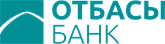 Жоғары тұрған ішкі құжат«Отбасы банк» АҚ ЖарғысыІшкі құжаттың иесіЖоспарлау және стратегиялық талдау департаментіӘзірлегенА.В. Финогенова – Жоспарлау және стратегиялық талдау департаментінің директорыМ.О. Жаббарова – Жоспарлау және стратегиялық талдау департаменті Стратегия басқармасының басшысыБекітілді«Отбасы банк» АҚ Директорлар кеңесінің 28.12.2023 ж. шешімімен (№ 17 хаттама) Күшіне енетін күні28.12.2023 жылШектеу грифі